Vermisst werden: 6 Fledermäuse, 4 Ratten und 5 Spinnen.Bitte helft mir!!! Die Vampirin	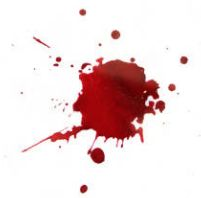 1. Fledermaus: Vampire haben kein Sp... bild. Gehe dahin, wo ein Vampir nicht sehen kann, um dieses Rätsel zu lösen. Was ist der Text?Antwort: Vampire können diesen Text nicht lesen. Ääätsch!2. Fledermaus: - Wieviele Zähne hat eine Fledermaus?Buch: Uhn 249 Schob Fledermäuse Europas a) 8 Zähneb) 32 bis 38 Zähne (x)c) 28 – 32 Zähne wie ein Mensch3. Fledermaus: Wer hat Bücher über Vampirschwestern geschrieben?Antwort: Franziska Gehm4. Fledermaus: - Von welchem Tier ist dieses Skelett?  Antwort: Fledermaus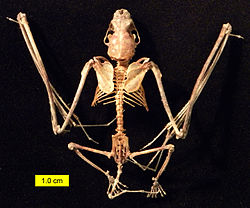 5. Fledermaus: Was hat der Vampir aus dem Buch „Der kleine Gruselshop“ verloren? Buch: 4.1 Hai Der zahnlose Vampir Antwort: Sein Gebiss6. Fledermaus: Wieviele Insekten verspeist eine Zwergfledermaus pro Nacht?Buch: 4.3 Uh Misch Fiese Viecher Antwort: Bis zu 2000 Insekten1. Ratte:  Womit kocht Sophie Hale? Buch: Xeo 222 Hal Knoblauch-KücheAntwort: Mit Knoblauch2. Ratte: Was für ein Tier ist der Held der Unterwelt und wie heißt er?Buch: 4.1 Rieckhoff: Konratt – Held der UnterweltAntwort: Eine Ratte. 3. Ratte: Die Vampirin will mich immer mit Blut füttern. Dabei mag ich das gar nicht? Was fresse ich am liebsten?Suche bei Xbp 3 nach Rattenbüchern. Buch: Xbp 3 Lud: RattenAntwort: Körner, Getreide.4. Ratte: Wie heißt der erste Teil von Jack Henseleit: Echt böse?Antwort: Vampire sterben einsam 5.1 Hen1. Spinne: - Wie alt können Spinnen werden? a) Höchstens 1 Jahr b) Bis zu 5 Jahrec) Bis zu 30 Jahre Buch: 6 Uh Kun Entdecke die SpinnenAntwort: Vogelspinnenweibchen können bis 30 Jahre alt werden2. Spinne: - Was ist die erste Nahrung junger heimischer Kellerspinnen?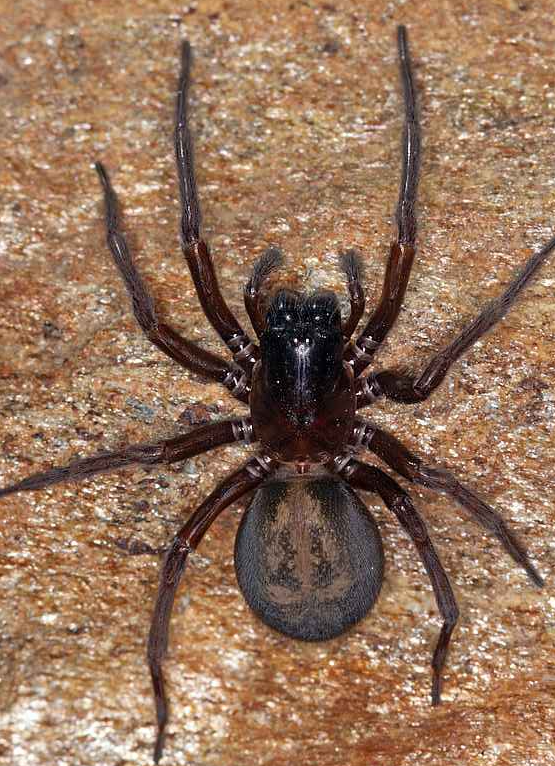 a) Ein spezieller Nährbrei, den sie von der Mutter erhalten?b) Winzige Beutetiere, die sie von der Mutter bekommen?c) Das Muttertier selbst (x)Buch: 6 Uh Kun Entdecke die Spinnen3. Spinne: Das Leben Deines Haustiers hängt am seidenen Faden.(Harhar, kleiner Wortwitz ...) Welches Reiseziel wird im Buch „Leben am seidenen Faden“ auf Seite 37 genannt?Buch: Uhn 1 Ster Leben am seidenen FadenAntwort: Schwarze Witwe. 4. Spinne: Wie heißt der 5. Band der Serie „Survival“ von Andreas Schlüter?Antwort: Im Netz der Spinne Sign. 5.1 Schlü.5. Wie heißt das Spiel: „Spinnen ................ und Kröten ................. ?Antwort: Spinnengift und Krötenschleim“